Ryhope Junior School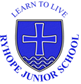 Job AdvertPost Title:		Teaching and Learning Support Assistant Job Location:		Ryhope Junior SchoolDirectorate:		Together for ChildrenResponsible to:	HeadteacherPosition No: 		50089303Contract Type:	PermanentSalary:			Grade 3 pt 7-11£20,092 - £21,748 FTE Hours of work: 	37 hours per week – term time only (39 weeks)			8:15 am – 4:15 pm Mon – Thur			8:15 am – 3:45 pm FriInformation about the PostWe are looking to recruit a kind, patient, enthusiastic and experienced Level 3 Teaching Assistant (or equivalent experience), to support children in our school.  You will work as a member of a team, supporting children with their individual teaching and learning plan as well as daily one-to-one and small group work based on the children’s specific areas of need.  The work will also involve helping children access learning within their mainstream class.You will need to be able to follow and deliver programmes planned in conjunction with the class teacher and SENDCo, as well as working on your own initiative. You will be sensitive to the needs of the pupil and support them to maximise their learning outcomes.We care passionately about our staff, their well-being and their professional development and this is reflected in the fact that we are an enthusiastic team, committed to working collaboratively and sharing the very best practice. We are seeking ambitious candidates who are keen to develop further and as such are committed to providing excellent CPD for the development of staff. We are striving for the very best for our children and we are focussed on and passionate about learning.We are looking for someone who is:experienced in delivering EYFS and KS1 phonic and basic writing skills interventionsexperienced in supporting children with social, emotional and mental health needscreative and innovative, especially in order to bring learning to lifecommitted to team work, sharing and receiving ideas for the benefit of the children in our careable to work proactively, with a high level of commitmentexperienced in working within an educational setting with children (employed or as a regular volunteer)experienced in working with children who have additional needseducated to GCSE Maths and English standard (minimum Grade 4) or equivalentWe can offer you the opportunity to:work in a popular and forward looking schooljoin a strong team environment that takes staff well-being seriouslywork with a dedicated Senior Leadership Team who want to see their staff progress and flourish in their careerdevelop your skills alongside a team of dedicated and highly professional staff who are deeply committed to improving the life chances of the children in our local communitybe supported in your role by a range of school based and external expertisedevelop professionally including relevant training, where appropriateExperience of working with children with special educational need in the areas of communication and interaction, literacy and numeracy is essential to this post. We are very committed to integration and inclusion for all our children and seek to appoint individuals who share this vision.Socially distanced visits to the school are highly recommended and can be arranged for either Friday, 21st May at 5:00pm or Monday, 24th May at 5:00 pm.  Please contact Mrs Taylor, School Business Manager (Telephone: 0191 9172969) to arrange a visit.  We are committed to safeguarding and promoting the welfare of young people and expect all staff to share this commitment. All posts will be subject to an enhanced DBS disclosure, medical and reference checks.If you can share our commitment to working as a whole school team to provide the best possible learning environment for the children in our care, we look forward to hearing from you. Ryhope Junior School safeguards and protects its students and staff by being committed to respond in accordance with Sunderland Local Safeguarding Board Procedures.This post is exempt from the Rehabilitation of Offenders Act 1974 and therefore will be subject to an enhanced check from the Disclosure & Barring Service. An Application Form and further information are attached in the Supporting Documents  or can be obtained by sending a large stamped addressed envelope to the School Business Manager, Mrs A Taylor  at Ryhope Junior School, Shaftesbury Avenue, Ryhope, Sunderland SR2 0RT.Completed Application forms should be returned for the attention of Mrs Taylor, School Business Manager via email to ryhope.junior@schools.sunderland.gov.uk or via post to the above address.Closing Date: 	11.06.2021 12 noon	Shortlisting Date:	11.06.2021Interview Date: 	25.06.2021	